Publicado en Argentina el 03/05/2018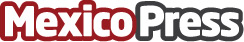 Mujer Alerta, calendario menstrual para mujeres Ahora es posible llevar un registro de los ciclos menstruales, síntomas, relaciones sexuales y citas con el médico gracias a esta aplicación Datos de contacto:Julieta Ramirez005411686380Nota de prensa publicada en: https://www.mexicopress.com.mx/mujer-alerta-calendario-menstrual-para-mujeres_1 Categorías: Internacional Sociedad Dispositivos móviles http://www.mexicopress.com.mx